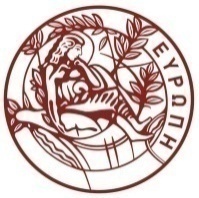 Θεμα:   Συμπλήρωση τεχνικών προδιαγραφών  στην Αναλυτική Διακήρυξη 228/2019Στην Α.Δ. 228/10-01-2019 ΑΔΑΜ 19PROC004320865 2019-01-11 για την ετήσια συντήρηση και έλεγχο όλων των μέσων πυρασφάλειας σε όλα τα κτήρια του Πανεπιστημίου Κρήτης στο Ηράκλειο,  εκ παραδρομής δεν συμπεριλήφθηκαν στο Παράρτημα Β’ «Τεχνικές Προδιαγραφές – Προϋπολογισμός» οι πίνακες –υποδείγματα που επισυνάπτονται στην παρούσα και αποτελούν συνέχεια –συμπλήρωση των Τεχνικών Προδιαγραφών του Παραρτήματος Β’ της ΑΔ 228/2019.Παρακαλούνται οι εταιρείες που θα συμμετέχουν στον συνοπτικό διαγωνισμό και θα υποβάλλουν προσφορά όπως λάβουν υπ’ όψιν τους,  τους συνημμένους πίνακες για την σύνταξη της προσφοράς.Ο ΑντιπρύτανηςΟικονομικού Προγραμματισμού, Υποδομών και Ανάπτυξης του Πανεπιστημίου ΚρήτηςΠαναγιώτης ΤσακαλίδηςΣυγκεντρωτικός Πίνακας Προσφοράς (με μεταφορά των παραπάνω ποσών)ΕΛΛΗΝΙΚΗ ΔΗΜΟΚΡΑΤΙΑΠΑΝΕΠΙΣΤΗΜΙΟ ΚΡΗΤΗΣΗράκλειο 28/12/2017ΑΡΙΘΜΟΣ ΔΙΑΚΗΡΥΞΗΣ: 18617ΠΑΝΕΠΙΣΤΗΜΙΟ ΚΡΗΤΗΣΗράκλειο 22/01/2019                                     Αρθ. Πρωτ.: 601ΥΠΟΔ/ΝΣΗ ΟΙΚΟΝΟΜΙΚΗΣ Ηράκλειο 22/01/2019                                     Αρθ. Πρωτ.: 601ΔΙΑΧΕΙΡΙΣΗΣ Ηράκλειο 22/01/2019                                     Αρθ. Πρωτ.: 601ΤΜΗΜΑ ΠΡΟΜΗΘΕΙΩΝΗράκλειο 22/01/2019                                     Αρθ. Πρωτ.: 601 Κτήριο Διοίκησης Πανεπιστημιούπολη Βουτών 700 13  ΗράκλειοΤηλ. (2810) 393137Fax   (2810) 393408Ηράκλειο 22/01/2019                                     Αρθ. Πρωτ.: 601Υπόδειγμα Νο-1.Υπόδειγμα Νο-1.Υπόδειγμα Νο-1.Υπόδειγμα Νο-1.Υπόδειγμα Νο-1.Υπόδειγμα Νο-1.Υπόδειγμα Νο-1.Υπόδειγμα Νο-1.Υπόδειγμα Νο-1.Υπόδειγμα Νο-1.Υπόδειγμα Νο-1.Υπόδειγμα Νο-1.Υπόδειγμα Νο-1.Υπόδειγμα Νο-1.Υπόδειγμα Νο-1.Υπόδειγμα Νο-1.Υπόδειγμα Νο-1.Υπόδειγμα Νο-1.Πίνακας προσφοράς για την ετήσια συντήρηση των μέσων πυρόσβεσης στα κτήρια του Πανεπιστημίου Κρήτης στο ΗράκλειοΠίνακας προσφοράς για την ετήσια συντήρηση των μέσων πυρόσβεσης στα κτήρια του Πανεπιστημίου Κρήτης στο ΗράκλειοΠίνακας προσφοράς για την ετήσια συντήρηση των μέσων πυρόσβεσης στα κτήρια του Πανεπιστημίου Κρήτης στο ΗράκλειοΠίνακας προσφοράς για την ετήσια συντήρηση των μέσων πυρόσβεσης στα κτήρια του Πανεπιστημίου Κρήτης στο ΗράκλειοΠίνακας προσφοράς για την ετήσια συντήρηση των μέσων πυρόσβεσης στα κτήρια του Πανεπιστημίου Κρήτης στο ΗράκλειοΠίνακας προσφοράς για την ετήσια συντήρηση των μέσων πυρόσβεσης στα κτήρια του Πανεπιστημίου Κρήτης στο ΗράκλειοΠίνακας προσφοράς για την ετήσια συντήρηση των μέσων πυρόσβεσης στα κτήρια του Πανεπιστημίου Κρήτης στο ΗράκλειοΠίνακας προσφοράς για την ετήσια συντήρηση των μέσων πυρόσβεσης στα κτήρια του Πανεπιστημίου Κρήτης στο ΗράκλειοΠίνακας προσφοράς για την ετήσια συντήρηση των μέσων πυρόσβεσης στα κτήρια του Πανεπιστημίου Κρήτης στο ΗράκλειοΠίνακας προσφοράς για την ετήσια συντήρηση των μέσων πυρόσβεσης στα κτήρια του Πανεπιστημίου Κρήτης στο ΗράκλειοΠίνακας προσφοράς για την ετήσια συντήρηση των μέσων πυρόσβεσης στα κτήρια του Πανεπιστημίου Κρήτης στο ΗράκλειοΠίνακας προσφοράς για την ετήσια συντήρηση των μέσων πυρόσβεσης στα κτήρια του Πανεπιστημίου Κρήτης στο ΗράκλειοΠίνακας προσφοράς για την ετήσια συντήρηση των μέσων πυρόσβεσης στα κτήρια του Πανεπιστημίου Κρήτης στο ΗράκλειοΠίνακας προσφοράς για την ετήσια συντήρηση των μέσων πυρόσβεσης στα κτήρια του Πανεπιστημίου Κρήτης στο ΗράκλειοΠίνακας προσφοράς για την ετήσια συντήρηση των μέσων πυρόσβεσης στα κτήρια του Πανεπιστημίου Κρήτης στο ΗράκλειοΠίνακας προσφοράς για την ετήσια συντήρηση των μέσων πυρόσβεσης στα κτήρια του Πανεπιστημίου Κρήτης στο ΗράκλειοΠίνακας προσφοράς για την ετήσια συντήρηση των μέσων πυρόσβεσης στα κτήρια του Πανεπιστημίου Κρήτης στο ΗράκλειοΠίνακας προσφοράς για την ετήσια συντήρηση των μέσων πυρόσβεσης στα κτήρια του Πανεπιστημίου Κρήτης στο ΗράκλειοΑ. Ετήσια Συντήρηση ΠυροσβεστήρωνΑ. Ετήσια Συντήρηση ΠυροσβεστήρωνΑ. Ετήσια Συντήρηση ΠυροσβεστήρωνΑ. Ετήσια Συντήρηση ΠυροσβεστήρωνΑ. Ετήσια Συντήρηση ΠυροσβεστήρωνΑ. Ετήσια Συντήρηση ΠυροσβεστήρωνΑ. Ετήσια Συντήρηση ΠυροσβεστήρωνΑ. Ετήσια Συντήρηση ΠυροσβεστήρωνΑ. Ετήσια Συντήρηση ΠυροσβεστήρωνΑ. Ετήσια Συντήρηση ΠυροσβεστήρωνΑ. Ετήσια Συντήρηση ΠυροσβεστήρωνΑ. Ετήσια Συντήρηση ΠυροσβεστήρωνΑ. Ετήσια Συντήρηση ΠυροσβεστήρωνΑ. Ετήσια Συντήρηση ΠυροσβεστήρωνΑ. Ετήσια Συντήρηση ΠυροσβεστήρωνΑ. Ετήσια Συντήρηση ΠυροσβεστήρωνΑ. Ετήσια Συντήρηση ΠυροσβεστήρωνΑ. Ετήσια Συντήρηση ΠυροσβεστήρωνΑ1.   Εργασίες Συντήρησης ΠυροσβεστήρωνΑ1.   Εργασίες Συντήρησης ΠυροσβεστήρωνΑ1.   Εργασίες Συντήρησης ΠυροσβεστήρωνΑ1.   Εργασίες Συντήρησης ΠυροσβεστήρωνΑ1.   Εργασίες Συντήρησης ΠυροσβεστήρωνΑ1.   Εργασίες Συντήρησης ΠυροσβεστήρωνΑ1.   Εργασίες Συντήρησης ΠυροσβεστήρωνΑ1.   Εργασίες Συντήρησης ΠυροσβεστήρωνΑ1.   Εργασίες Συντήρησης ΠυροσβεστήρωνΑ1.   Εργασίες Συντήρησης ΠυροσβεστήρωνΑ1.   Εργασίες Συντήρησης ΠυροσβεστήρωνΑ1.   Εργασίες Συντήρησης ΠυροσβεστήρωνΑ1.   Εργασίες Συντήρησης ΠυροσβεστήρωνΑ1.   Εργασίες Συντήρησης ΠυροσβεστήρωνΑ1.   Εργασίες Συντήρησης ΠυροσβεστήρωνΑ1.   Εργασίες Συντήρησης ΠυροσβεστήρωνΑ1.   Εργασίες Συντήρησης ΠυροσβεστήρωνΑ1.   Εργασίες Συντήρησης ΠυροσβεστήρωνΑ1.   Εργασίες Συντήρησης ΠυροσβεστήρωνΑ1.   Εργασίες Συντήρησης ΠυροσβεστήρωνΑ1.   Εργασίες Συντήρησης Πυροσβεστήρωνα/α α/α Περιγραφή είδους Περιγραφή είδους Τεμάχια ανά κτήριοΤεμάχια ανά κτήριοΤεμάχια ανά κτήριοΤεμάχια ανά κτήριοΤεμάχια ανά κτήριοΤεμάχια ανά κτήριοΤεμάχια ανά κτήριοΤεμάχια ανά κτήριοΤεμάχια ανά κτήριοΤεμάχια ανά κτήριοΤεμάχια ανά κτήριοΣύνολο (Τεμ.) Τιμή / Τεμ. €Σύνολο €α/α α/α Περιγραφή είδους Περιγραφή είδους Λ. ΚΝΩΣΟΥΙΑΤΡΙΚΗΣΑΘΛ. ΚΕΝΤΡΟΥΦΟΙΤ. ΚΕΝΤΡΟΥΒΙΟΛΟΓΙΑΣΦΥΣΙΚΟΥΧΗΜΕΙΑΣΒΙΒΛΙΟΘΗΚΗΣΜΟΥΣΕΙΟΥΔΙΟΙΚΗΤΗΡΙΑΜαθηματικόΤμήμα Επ. Υπολ.ΕφεδρείαΣύνολο (Τεμ.) Τιμή / Τεμ. €Σύνολο €11Ετήσια συντήρηση πυροσβεστήρα σκόνης ή CO2 φορητός ή σταθερός έως 6 KgrΕτήσια συντήρηση πυροσβεστήρα σκόνης ή CO2 φορητός ή σταθερός έως 6 Kgr50106422122347926686679824572022Ετήσια συντήρηση πυροσβεστήρα σκόνης ή CO2 φορητός ή σταθερός 10-12 KgrΕτήσια συντήρηση πυροσβεστήρα σκόνης ή CO2 φορητός ή σταθερός 10-12 Kgr83215153533Ετήσια συντήρηση πυροσβεστήρα σκόνης ή CO2 φορητός ή σταθερός 20-80 KgrΕτήσια συντήρηση πυροσβεστήρα σκόνης ή CO2 φορητός ή σταθερός 20-80 Kgr3752101151313138044Υδραυλική δοκιμή πυροσβεστήρα σκόνης η CO2 φορητός ή σταθερός έως 50 ΚgrΥδραυλική δοκιμή πυροσβεστήρα σκόνης η CO2 φορητός ή σταθερός έως 50 Κgr202651075 472911121212170 Σύνολο Α-1 Σύνολο Α-1Α2. Υλικά Αναγόμωσης ΠυροσβεστήρωνΑ2. Υλικά Αναγόμωσης ΠυροσβεστήρωνΑ2. Υλικά Αναγόμωσης ΠυροσβεστήρωνΑ2. Υλικά Αναγόμωσης ΠυροσβεστήρωνΑ2. Υλικά Αναγόμωσης ΠυροσβεστήρωνΑ2. Υλικά Αναγόμωσης ΠυροσβεστήρωνΑ2. Υλικά Αναγόμωσης ΠυροσβεστήρωνΑ2. Υλικά Αναγόμωσης ΠυροσβεστήρωνΑ2. Υλικά Αναγόμωσης ΠυροσβεστήρωνΑ2. Υλικά Αναγόμωσης ΠυροσβεστήρωνΑ2. Υλικά Αναγόμωσης ΠυροσβεστήρωνΑ2. Υλικά Αναγόμωσης ΠυροσβεστήρωνΑ2. Υλικά Αναγόμωσης ΠυροσβεστήρωνΑ2. Υλικά Αναγόμωσης ΠυροσβεστήρωνΑ2. Υλικά Αναγόμωσης ΠυροσβεστήρωνΑ2. Υλικά Αναγόμωσης ΠυροσβεστήρωνΑ2. Υλικά Αναγόμωσης ΠυροσβεστήρωνΑ2. Υλικά Αναγόμωσης Πυροσβεστήρωνα/α Περιγραφή είδους Κιλά (Kgr) ανά κτήριοΚιλά (Kgr) ανά κτήριοΚιλά (Kgr) ανά κτήριοΚιλά (Kgr) ανά κτήριοΚιλά (Kgr) ανά κτήριοΚιλά (Kgr) ανά κτήριοΚιλά (Kgr) ανά κτήριοΚιλά (Kgr) ανά κτήριοΚιλά (Kgr) ανά κτήριοΚιλά (Kgr) ανά κτήριοΚιλά (Kgr) ανά κτήριοΣύνολο (Kgr) Τιμή /Kgr(€)Σύνολο (€)α/α Περιγραφή είδους Λ. ΚΝΩΣΟΥΙΑΤΡΙΚΗΣΑΘΛ. ΚΕΝΤΡΟΥΦΟΙΤ. ΚΕΝΤΡΟΥΒΙΟΛΟΓΙΑΣΦΥΣΙΚΟΥΧΗΜΕΙΑΣΒΙΒΛΙΟΘΗΚΗΣΜΟΥΣΕΙΟΥΔΙΟΙΚΗΤΗΡΙΑΜαθηματικόΕπιστήμη Υπολ.ΕφεδρείαΣύνολο (Kgr) Τιμή /Kgr(€)Σύνολο (€)1Σκόνη ABC 40% 20108168243090304250224242721.1002Διοξείδιο του άνθρακα CO2 5003425255125452356006101713.050 Σύνολο Α-2 Σύνολο Α-2Α3. Προμήθεια Πυροσβεστήρων & Ανταλλακτικών που μπορεί να προκύψουν κατά τον εργαστηριακό έλεγχοα/αΠεριγραφή είδουςΣύνολο (Τεμ.)Τιμή/Τεμ. (€)Σύνολο(€)α/αΠεριγραφή είδουςΣύνολο (Τεμ.)Τιμή/Τεμ. (€)Σύνολο(€)1Πυροσβεστήρας ξηράς κόνεωςABCE 40%, 6 Kgr, κατά ΕΝ3 σύμφωνα με την ΚΥΑ 618 & 17230, με μανόμετρο, λάστιχο εκτόξευσης και βάση στήριξης  202Πυροσβεστήρας CO2 5kgr κατά ΕΝ3 με μανόμετρο, χοάνη εκτόξευσης και βάση στήριξης43Μανόμετρο μικρό φορητού πυροσβεστήρα σκόνης 6Kgr  104Μανόμετρο μεγάλο τροχήλατου πυροσβεστήρα σκόνης 55Λάστιχο πυροσβεστήρα σκόνης 6 Κgr506Λάστιχο πυροσβεστήρα σκόνης 12 Κgr207Ιμάντας συγκράτησης λάστιχου εκτόξευσης 6/12 Kgr408Λάστιχο πυροσβεστήρα CO2 5/6 Κgr109Κλείστρο Φ30 για πυροσβεστήρα σκόνης 6/12 Kgr με ασφαλιστικό  2010Κλείστρο 3/4 '' για πυροσβεστήρα CO2 5/6 Kgr με ασφαλιστικό  1011Κλείστρο για φιάλη CO2 30-50 Kgr με ασφαλιστικό 2 Σύνολο Α-3 Σύνολο Α-3Β. Έλεγχος Συστημάτων Αυτόματης ΚατάσβεσηςΒ. Έλεγχος Συστημάτων Αυτόματης ΚατάσβεσηςΒ. Έλεγχος Συστημάτων Αυτόματης ΚατάσβεσηςΒ. Έλεγχος Συστημάτων Αυτόματης ΚατάσβεσηςΒ. Έλεγχος Συστημάτων Αυτόματης ΚατάσβεσηςΒ. Έλεγχος Συστημάτων Αυτόματης Κατάσβεσηςα/α Περιγραφή Είδους Τεμ. Τεμ. Τιμή /Τεμ.  Σύνολο (€)1Έλεγχος συστημάτων κατάσβεσης CO2 στους χώρους στο κτήριο Χημείας552Έλεγχος συστημάτων κατάσβεσης CO2 στο κτήριο Ιατρικής223Έλεγχος συστημάτων κατάσβεσης CO2 στο κτήριο Διοίκησης-Ι224Έλεγχος συστημάτων κατάσβεσης CO2 στα κτήρια των Μαθηματικού & Επιστ. Υπολ.11115Έλεγχος συστημάτων κατάσβεσης CO2 στο κτήριο του Αθλητικού Κέντρου336Έλεγχος συστημάτων κατάσβεσης CO2 στο Μουσείο Φυσικής Ιστορίας 557Έλεγχος συστημάτων κατάσβεσης CO2 στο κτήριο του Φοιτητικού Κέντρου118Έλεγχος συστημάτων κατάσβεσης CO2 στο κτήριο Φυσικής και Βιολογίας339Έλεγχος μπλοκ αντλιών κατάσβεσης (Ηλεκτροκίνητη, Diesel, Jockey) και αυτοματισμού λειτουργίας σε όλα τα κτήρια. 8810Έλεγχος συστημάτων τοπικής κατάσβεσης στα μαγειρεία.4411Μπαταρία 12V 7Αhr8888 Σύνολο Β Σύνολο ΒΓ. Έλεγχος Συστημάτων Πυρανίχνευσης και Αναγγελίας ΠυρκαγιάςΓ. Έλεγχος Συστημάτων Πυρανίχνευσης και Αναγγελίας ΠυρκαγιάςΓ. Έλεγχος Συστημάτων Πυρανίχνευσης και Αναγγελίας ΠυρκαγιάςΓ. Έλεγχος Συστημάτων Πυρανίχνευσης και Αναγγελίας ΠυρκαγιάςΓ. Έλεγχος Συστημάτων Πυρανίχνευσης και Αναγγελίας ΠυρκαγιάςΓ. Έλεγχος Συστημάτων Πυρανίχνευσης και Αναγγελίας ΠυρκαγιάςΓ. Έλεγχος Συστημάτων Πυρανίχνευσης και Αναγγελίας ΠυρκαγιάςΓ. Έλεγχος Συστημάτων Πυρανίχνευσης και Αναγγελίας ΠυρκαγιάςΓ. Έλεγχος Συστημάτων Πυρανίχνευσης και Αναγγελίας ΠυρκαγιάςΓ. Έλεγχος Συστημάτων Πυρανίχνευσης και Αναγγελίας ΠυρκαγιάςΓ. Έλεγχος Συστημάτων Πυρανίχνευσης και Αναγγελίας ΠυρκαγιάςΓ. Έλεγχος Συστημάτων Πυρανίχνευσης και Αναγγελίας ΠυρκαγιάςΓ. Έλεγχος Συστημάτων Πυρανίχνευσης και Αναγγελίας ΠυρκαγιάςΓ. Έλεγχος Συστημάτων Πυρανίχνευσης και Αναγγελίας ΠυρκαγιάςΓ. Έλεγχος Συστημάτων Πυρανίχνευσης και Αναγγελίας ΠυρκαγιάςΓ. Έλεγχος Συστημάτων Πυρανίχνευσης και Αναγγελίας ΠυρκαγιάςΓ. Έλεγχος Συστημάτων Πυρανίχνευσης και Αναγγελίας Πυρκαγιάςα/α Περιγραφή Είδους Περιγραφή Είδους Περιγραφή Είδους Περιγραφή Είδους Περιγραφή Είδους Περιγραφή Είδους Περιγραφή Είδους Περιγραφή Είδους Περιγραφή Είδους Περιγραφή Είδους Περιγραφή Είδους Περιγραφή Είδους Τεμ. Τιμή /Τεμ.  Σύνολο € 1Έλεγχος συστήματος διευθυνσιοδοτούμενης πυρανίχνευσης στο κτήριο του Φοιτητικού ΚέντρουΈλεγχος συστήματος διευθυνσιοδοτούμενης πυρανίχνευσης στο κτήριο του Φοιτητικού ΚέντρουΈλεγχος συστήματος διευθυνσιοδοτούμενης πυρανίχνευσης στο κτήριο του Φοιτητικού ΚέντρουΈλεγχος συστήματος διευθυνσιοδοτούμενης πυρανίχνευσης στο κτήριο του Φοιτητικού ΚέντρουΈλεγχος συστήματος διευθυνσιοδοτούμενης πυρανίχνευσης στο κτήριο του Φοιτητικού ΚέντρουΈλεγχος συστήματος διευθυνσιοδοτούμενης πυρανίχνευσης στο κτήριο του Φοιτητικού ΚέντρουΈλεγχος συστήματος διευθυνσιοδοτούμενης πυρανίχνευσης στο κτήριο του Φοιτητικού ΚέντρουΈλεγχος συστήματος διευθυνσιοδοτούμενης πυρανίχνευσης στο κτήριο του Φοιτητικού ΚέντρουΈλεγχος συστήματος διευθυνσιοδοτούμενης πυρανίχνευσης στο κτήριο του Φοιτητικού ΚέντρουΈλεγχος συστήματος διευθυνσιοδοτούμενης πυρανίχνευσης στο κτήριο του Φοιτητικού ΚέντρουΈλεγχος συστήματος διευθυνσιοδοτούμενης πυρανίχνευσης στο κτήριο του Φοιτητικού ΚέντρουΈλεγχος συστήματος διευθυνσιοδοτούμενης πυρανίχνευσης στο κτήριο του Φοιτητικού Κέντρου12Έλεγχος συστήματος διευθυνσιοδοτούμενης πυρανίχνευσης στο κτήριο της Ιατρικής Έλεγχος συστήματος διευθυνσιοδοτούμενης πυρανίχνευσης στο κτήριο της Ιατρικής Έλεγχος συστήματος διευθυνσιοδοτούμενης πυρανίχνευσης στο κτήριο της Ιατρικής Έλεγχος συστήματος διευθυνσιοδοτούμενης πυρανίχνευσης στο κτήριο της Ιατρικής Έλεγχος συστήματος διευθυνσιοδοτούμενης πυρανίχνευσης στο κτήριο της Ιατρικής Έλεγχος συστήματος διευθυνσιοδοτούμενης πυρανίχνευσης στο κτήριο της Ιατρικής Έλεγχος συστήματος διευθυνσιοδοτούμενης πυρανίχνευσης στο κτήριο της Ιατρικής Έλεγχος συστήματος διευθυνσιοδοτούμενης πυρανίχνευσης στο κτήριο της Ιατρικής Έλεγχος συστήματος διευθυνσιοδοτούμενης πυρανίχνευσης στο κτήριο της Ιατρικής Έλεγχος συστήματος διευθυνσιοδοτούμενης πυρανίχνευσης στο κτήριο της Ιατρικής Έλεγχος συστήματος διευθυνσιοδοτούμενης πυρανίχνευσης στο κτήριο της Ιατρικής Έλεγχος συστήματος διευθυνσιοδοτούμενης πυρανίχνευσης στο κτήριο της Ιατρικής 13Έλεγχος συστήματος διευθυνσιοδοτούμενης πυρανίχνευσης στο κτήριο της ΧημείαςΈλεγχος συστήματος διευθυνσιοδοτούμενης πυρανίχνευσης στο κτήριο της ΧημείαςΈλεγχος συστήματος διευθυνσιοδοτούμενης πυρανίχνευσης στο κτήριο της ΧημείαςΈλεγχος συστήματος διευθυνσιοδοτούμενης πυρανίχνευσης στο κτήριο της ΧημείαςΈλεγχος συστήματος διευθυνσιοδοτούμενης πυρανίχνευσης στο κτήριο της ΧημείαςΈλεγχος συστήματος διευθυνσιοδοτούμενης πυρανίχνευσης στο κτήριο της ΧημείαςΈλεγχος συστήματος διευθυνσιοδοτούμενης πυρανίχνευσης στο κτήριο της ΧημείαςΈλεγχος συστήματος διευθυνσιοδοτούμενης πυρανίχνευσης στο κτήριο της ΧημείαςΈλεγχος συστήματος διευθυνσιοδοτούμενης πυρανίχνευσης στο κτήριο της ΧημείαςΈλεγχος συστήματος διευθυνσιοδοτούμενης πυρανίχνευσης στο κτήριο της ΧημείαςΈλεγχος συστήματος διευθυνσιοδοτούμενης πυρανίχνευσης στο κτήριο της ΧημείαςΈλεγχος συστήματος διευθυνσιοδοτούμενης πυρανίχνευσης στο κτήριο της Χημείας14Έλεγχος συστήματος διευθυνσιοδοτούμενης πυρανίχνευσης στο κτήριο των ΜαθηματικώνΈλεγχος συστήματος διευθυνσιοδοτούμενης πυρανίχνευσης στο κτήριο των ΜαθηματικώνΈλεγχος συστήματος διευθυνσιοδοτούμενης πυρανίχνευσης στο κτήριο των ΜαθηματικώνΈλεγχος συστήματος διευθυνσιοδοτούμενης πυρανίχνευσης στο κτήριο των ΜαθηματικώνΈλεγχος συστήματος διευθυνσιοδοτούμενης πυρανίχνευσης στο κτήριο των ΜαθηματικώνΈλεγχος συστήματος διευθυνσιοδοτούμενης πυρανίχνευσης στο κτήριο των ΜαθηματικώνΈλεγχος συστήματος διευθυνσιοδοτούμενης πυρανίχνευσης στο κτήριο των ΜαθηματικώνΈλεγχος συστήματος διευθυνσιοδοτούμενης πυρανίχνευσης στο κτήριο των ΜαθηματικώνΈλεγχος συστήματος διευθυνσιοδοτούμενης πυρανίχνευσης στο κτήριο των ΜαθηματικώνΈλεγχος συστήματος διευθυνσιοδοτούμενης πυρανίχνευσης στο κτήριο των ΜαθηματικώνΈλεγχος συστήματος διευθυνσιοδοτούμενης πυρανίχνευσης στο κτήριο των ΜαθηματικώνΈλεγχος συστήματος διευθυνσιοδοτούμενης πυρανίχνευσης στο κτήριο των Μαθηματικών15Έλεγχος συστήματος διευθυνσιοδοτούμενης πυρανίχνευσης στο κτήριο Επιστήμης ΥπολογιστώνΈλεγχος συστήματος διευθυνσιοδοτούμενης πυρανίχνευσης στο κτήριο Επιστήμης ΥπολογιστώνΈλεγχος συστήματος διευθυνσιοδοτούμενης πυρανίχνευσης στο κτήριο Επιστήμης ΥπολογιστώνΈλεγχος συστήματος διευθυνσιοδοτούμενης πυρανίχνευσης στο κτήριο Επιστήμης ΥπολογιστώνΈλεγχος συστήματος διευθυνσιοδοτούμενης πυρανίχνευσης στο κτήριο Επιστήμης ΥπολογιστώνΈλεγχος συστήματος διευθυνσιοδοτούμενης πυρανίχνευσης στο κτήριο Επιστήμης ΥπολογιστώνΈλεγχος συστήματος διευθυνσιοδοτούμενης πυρανίχνευσης στο κτήριο Επιστήμης ΥπολογιστώνΈλεγχος συστήματος διευθυνσιοδοτούμενης πυρανίχνευσης στο κτήριο Επιστήμης ΥπολογιστώνΈλεγχος συστήματος διευθυνσιοδοτούμενης πυρανίχνευσης στο κτήριο Επιστήμης ΥπολογιστώνΈλεγχος συστήματος διευθυνσιοδοτούμενης πυρανίχνευσης στο κτήριο Επιστήμης ΥπολογιστώνΈλεγχος συστήματος διευθυνσιοδοτούμενης πυρανίχνευσης στο κτήριο Επιστήμης ΥπολογιστώνΈλεγχος συστήματος διευθυνσιοδοτούμενης πυρανίχνευσης στο κτήριο Επιστήμης Υπολογιστών16Έλεγχος συστήματος διευθυνσιοδοτούμενης πυρανίχνευσης στο κτήριο ΒιβλιοθήκηςΈλεγχος συστήματος διευθυνσιοδοτούμενης πυρανίχνευσης στο κτήριο ΒιβλιοθήκηςΈλεγχος συστήματος διευθυνσιοδοτούμενης πυρανίχνευσης στο κτήριο ΒιβλιοθήκηςΈλεγχος συστήματος διευθυνσιοδοτούμενης πυρανίχνευσης στο κτήριο ΒιβλιοθήκηςΈλεγχος συστήματος διευθυνσιοδοτούμενης πυρανίχνευσης στο κτήριο ΒιβλιοθήκηςΈλεγχος συστήματος διευθυνσιοδοτούμενης πυρανίχνευσης στο κτήριο ΒιβλιοθήκηςΈλεγχος συστήματος διευθυνσιοδοτούμενης πυρανίχνευσης στο κτήριο ΒιβλιοθήκηςΈλεγχος συστήματος διευθυνσιοδοτούμενης πυρανίχνευσης στο κτήριο ΒιβλιοθήκηςΈλεγχος συστήματος διευθυνσιοδοτούμενης πυρανίχνευσης στο κτήριο ΒιβλιοθήκηςΈλεγχος συστήματος διευθυνσιοδοτούμενης πυρανίχνευσης στο κτήριο ΒιβλιοθήκηςΈλεγχος συστήματος διευθυνσιοδοτούμενης πυρανίχνευσης στο κτήριο ΒιβλιοθήκηςΈλεγχος συστήματος διευθυνσιοδοτούμενης πυρανίχνευσης στο κτήριο Βιβλιοθήκης17Έλεγχος συστήματος διευθυνσιοδοτούμενης πυρανίχνευσης στο κτήριο Διοίκησης-ΙΈλεγχος συστήματος διευθυνσιοδοτούμενης πυρανίχνευσης στο κτήριο Διοίκησης-ΙΈλεγχος συστήματος διευθυνσιοδοτούμενης πυρανίχνευσης στο κτήριο Διοίκησης-ΙΈλεγχος συστήματος διευθυνσιοδοτούμενης πυρανίχνευσης στο κτήριο Διοίκησης-ΙΈλεγχος συστήματος διευθυνσιοδοτούμενης πυρανίχνευσης στο κτήριο Διοίκησης-ΙΈλεγχος συστήματος διευθυνσιοδοτούμενης πυρανίχνευσης στο κτήριο Διοίκησης-ΙΈλεγχος συστήματος διευθυνσιοδοτούμενης πυρανίχνευσης στο κτήριο Διοίκησης-ΙΈλεγχος συστήματος διευθυνσιοδοτούμενης πυρανίχνευσης στο κτήριο Διοίκησης-ΙΈλεγχος συστήματος διευθυνσιοδοτούμενης πυρανίχνευσης στο κτήριο Διοίκησης-ΙΈλεγχος συστήματος διευθυνσιοδοτούμενης πυρανίχνευσης στο κτήριο Διοίκησης-ΙΈλεγχος συστήματος διευθυνσιοδοτούμενης πυρανίχνευσης στο κτήριο Διοίκησης-ΙΈλεγχος συστήματος διευθυνσιοδοτούμενης πυρανίχνευσης στο κτήριο Διοίκησης-Ι18Έλεγχος συστήματος διευθυνσιοδοτούμενης πυρανίχνευσης στο κτήριο Διοίκησης-ΙΙΈλεγχος συστήματος διευθυνσιοδοτούμενης πυρανίχνευσης στο κτήριο Διοίκησης-ΙΙΈλεγχος συστήματος διευθυνσιοδοτούμενης πυρανίχνευσης στο κτήριο Διοίκησης-ΙΙΈλεγχος συστήματος διευθυνσιοδοτούμενης πυρανίχνευσης στο κτήριο Διοίκησης-ΙΙΈλεγχος συστήματος διευθυνσιοδοτούμενης πυρανίχνευσης στο κτήριο Διοίκησης-ΙΙΈλεγχος συστήματος διευθυνσιοδοτούμενης πυρανίχνευσης στο κτήριο Διοίκησης-ΙΙΈλεγχος συστήματος διευθυνσιοδοτούμενης πυρανίχνευσης στο κτήριο Διοίκησης-ΙΙΈλεγχος συστήματος διευθυνσιοδοτούμενης πυρανίχνευσης στο κτήριο Διοίκησης-ΙΙΈλεγχος συστήματος διευθυνσιοδοτούμενης πυρανίχνευσης στο κτήριο Διοίκησης-ΙΙΈλεγχος συστήματος διευθυνσιοδοτούμενης πυρανίχνευσης στο κτήριο Διοίκησης-ΙΙΈλεγχος συστήματος διευθυνσιοδοτούμενης πυρανίχνευσης στο κτήριο Διοίκησης-ΙΙΈλεγχος συστήματος διευθυνσιοδοτούμενης πυρανίχνευσης στο κτήριο Διοίκησης-ΙΙ19Έλεγχος συστήματος διευθυνσιοδοτούμενης πυρανίχνευσης στο Μουσείο Φυσικής ΙστορίαςΈλεγχος συστήματος διευθυνσιοδοτούμενης πυρανίχνευσης στο Μουσείο Φυσικής ΙστορίαςΈλεγχος συστήματος διευθυνσιοδοτούμενης πυρανίχνευσης στο Μουσείο Φυσικής ΙστορίαςΈλεγχος συστήματος διευθυνσιοδοτούμενης πυρανίχνευσης στο Μουσείο Φυσικής ΙστορίαςΈλεγχος συστήματος διευθυνσιοδοτούμενης πυρανίχνευσης στο Μουσείο Φυσικής ΙστορίαςΈλεγχος συστήματος διευθυνσιοδοτούμενης πυρανίχνευσης στο Μουσείο Φυσικής ΙστορίαςΈλεγχος συστήματος διευθυνσιοδοτούμενης πυρανίχνευσης στο Μουσείο Φυσικής ΙστορίαςΈλεγχος συστήματος διευθυνσιοδοτούμενης πυρανίχνευσης στο Μουσείο Φυσικής ΙστορίαςΈλεγχος συστήματος διευθυνσιοδοτούμενης πυρανίχνευσης στο Μουσείο Φυσικής ΙστορίαςΈλεγχος συστήματος διευθυνσιοδοτούμενης πυρανίχνευσης στο Μουσείο Φυσικής ΙστορίαςΈλεγχος συστήματος διευθυνσιοδοτούμενης πυρανίχνευσης στο Μουσείο Φυσικής ΙστορίαςΈλεγχος συστήματος διευθυνσιοδοτούμενης πυρανίχνευσης στο Μουσείο Φυσικής Ιστορίας110Έλεγχος συστήματος πυρανίχνευσης στο κτήριο της ΒιολογίαςΈλεγχος συστήματος πυρανίχνευσης στο κτήριο της ΒιολογίαςΈλεγχος συστήματος πυρανίχνευσης στο κτήριο της ΒιολογίαςΈλεγχος συστήματος πυρανίχνευσης στο κτήριο της ΒιολογίαςΈλεγχος συστήματος πυρανίχνευσης στο κτήριο της ΒιολογίαςΈλεγχος συστήματος πυρανίχνευσης στο κτήριο της ΒιολογίαςΈλεγχος συστήματος πυρανίχνευσης στο κτήριο της ΒιολογίαςΈλεγχος συστήματος πυρανίχνευσης στο κτήριο της ΒιολογίαςΈλεγχος συστήματος πυρανίχνευσης στο κτήριο της ΒιολογίαςΈλεγχος συστήματος πυρανίχνευσης στο κτήριο της ΒιολογίαςΈλεγχος συστήματος πυρανίχνευσης στο κτήριο της ΒιολογίαςΈλεγχος συστήματος πυρανίχνευσης στο κτήριο της Βιολογίας111Έλεγχος συστήματος πυρανίχνευσης στο κτήριο του ΦυσικούΈλεγχος συστήματος πυρανίχνευσης στο κτήριο του ΦυσικούΈλεγχος συστήματος πυρανίχνευσης στο κτήριο του ΦυσικούΈλεγχος συστήματος πυρανίχνευσης στο κτήριο του ΦυσικούΈλεγχος συστήματος πυρανίχνευσης στο κτήριο του ΦυσικούΈλεγχος συστήματος πυρανίχνευσης στο κτήριο του ΦυσικούΈλεγχος συστήματος πυρανίχνευσης στο κτήριο του ΦυσικούΈλεγχος συστήματος πυρανίχνευσης στο κτήριο του ΦυσικούΈλεγχος συστήματος πυρανίχνευσης στο κτήριο του ΦυσικούΈλεγχος συστήματος πυρανίχνευσης στο κτήριο του ΦυσικούΈλεγχος συστήματος πυρανίχνευσης στο κτήριο του ΦυσικούΈλεγχος συστήματος πυρανίχνευσης στο κτήριο του Φυσικού112Έλεγχος συστήματος πυρανίχνευσης στο κτήριο του Φοιτητικού ΓυμναστηρίουΈλεγχος συστήματος πυρανίχνευσης στο κτήριο του Φοιτητικού ΓυμναστηρίουΈλεγχος συστήματος πυρανίχνευσης στο κτήριο του Φοιτητικού ΓυμναστηρίουΈλεγχος συστήματος πυρανίχνευσης στο κτήριο του Φοιτητικού ΓυμναστηρίουΈλεγχος συστήματος πυρανίχνευσης στο κτήριο του Φοιτητικού ΓυμναστηρίουΈλεγχος συστήματος πυρανίχνευσης στο κτήριο του Φοιτητικού ΓυμναστηρίουΈλεγχος συστήματος πυρανίχνευσης στο κτήριο του Φοιτητικού ΓυμναστηρίουΈλεγχος συστήματος πυρανίχνευσης στο κτήριο του Φοιτητικού ΓυμναστηρίουΈλεγχος συστήματος πυρανίχνευσης στο κτήριο του Φοιτητικού ΓυμναστηρίουΈλεγχος συστήματος πυρανίχνευσης στο κτήριο του Φοιτητικού ΓυμναστηρίουΈλεγχος συστήματος πυρανίχνευσης στο κτήριο του Φοιτητικού ΓυμναστηρίουΈλεγχος συστήματος πυρανίχνευσης στο κτήριο του Φοιτητικού Γυμναστηρίου113Έλεγχος συστήματος πυρανίχνευσης στο Λευκό Κτήριο στη Λεωφόρο ΚνωσούΈλεγχος συστήματος πυρανίχνευσης στο Λευκό Κτήριο στη Λεωφόρο ΚνωσούΈλεγχος συστήματος πυρανίχνευσης στο Λευκό Κτήριο στη Λεωφόρο ΚνωσούΈλεγχος συστήματος πυρανίχνευσης στο Λευκό Κτήριο στη Λεωφόρο ΚνωσούΈλεγχος συστήματος πυρανίχνευσης στο Λευκό Κτήριο στη Λεωφόρο ΚνωσούΈλεγχος συστήματος πυρανίχνευσης στο Λευκό Κτήριο στη Λεωφόρο ΚνωσούΈλεγχος συστήματος πυρανίχνευσης στο Λευκό Κτήριο στη Λεωφόρο ΚνωσούΈλεγχος συστήματος πυρανίχνευσης στο Λευκό Κτήριο στη Λεωφόρο ΚνωσούΈλεγχος συστήματος πυρανίχνευσης στο Λευκό Κτήριο στη Λεωφόρο ΚνωσούΈλεγχος συστήματος πυρανίχνευσης στο Λευκό Κτήριο στη Λεωφόρο ΚνωσούΈλεγχος συστήματος πυρανίχνευσης στο Λευκό Κτήριο στη Λεωφόρο ΚνωσούΈλεγχος συστήματος πυρανίχνευσης στο Λευκό Κτήριο στη Λεωφόρο Κνωσού114Μπαταρία 12V 7ΑhrΜπαταρία 12V 7ΑhrΜπαταρία 12V 7ΑhrΜπαταρία 12V 7ΑhrΜπαταρία 12V 7ΑhrΜπαταρία 12V 7ΑhrΜπαταρία 12V 7ΑhrΜπαταρία 12V 7ΑhrΜπαταρία 12V 7ΑhrΜπαταρία 12V 7ΑhrΜπαταρία 12V 7ΑhrΜπαταρία 12V 7Αhr26 Σύνολο Γ Σύνολο ΓΔ. Έλεγχος καλής λειτουργίας των φωτιστικών ασφαλείας σε όλα τα κτήρια.Δ. Έλεγχος καλής λειτουργίας των φωτιστικών ασφαλείας σε όλα τα κτήρια.Δ. Έλεγχος καλής λειτουργίας των φωτιστικών ασφαλείας σε όλα τα κτήρια.α/α Περιγραφή Είδους Σύνολο  Δ(€)1Έλεγχος καλής λειτουργίας των φωτιστικών ασφαλείας (τάξη μεγέθους=2000) σε όλα τα κτήρια. Θα γίνει επίσης καταγραφή των φωτιστικών (αριθμός ανά στάθμη ανά κτήριο).Ε. Γενικότερος Έλεγχος Συστήματος Πυρασφαλείας σε όλα τα κτήρια.Ε. Γενικότερος Έλεγχος Συστήματος Πυρασφαλείας σε όλα τα κτήρια.Ε. Γενικότερος Έλεγχος Συστήματος Πυρασφαλείας σε όλα τα κτήρια.α/α Περιγραφή Είδους Σύνολο  Ε(€)1Τεχνική έκθεση ελέγχου του συστήματος πυρασφάλειας των εγκαταστάσεων του Παν. Κρήτης σε όλα τα κτήρια και εντοπισμός πιθανών αδύνατων σημείων με προτάσεις βελτίωσης  και πρόταση πλήρους αποκατάστασής των.  ΣΤ. Έλεγχος και συντήρηση πυροκουρτίνων Μουσείου Φυσικής ΙστορίαςΣΤ. Έλεγχος και συντήρηση πυροκουρτίνων Μουσείου Φυσικής ΙστορίαςΣΤ. Έλεγχος και συντήρηση πυροκουρτίνων Μουσείου Φυσικής ΙστορίαςΣΤ. Έλεγχος και συντήρηση πυροκουρτίνων Μουσείου Φυσικής ΙστορίαςΣΤ. Έλεγχος και συντήρηση πυροκουρτίνων Μουσείου Φυσικής Ιστορίαςα/α Περιγραφή Είδους Τεμ. Τιμή /Τεμ. Σύνολο (€)1Έλεγχος καλής λειτουργίας των Πυροκουρτίνων που έχουν εγκατασταθεί στο Μουσείο Φυσ. Ιστ.92Μπαταρία 12v 7Ahr σε περίπτωση που κριθεί αναγκαίο κατά τον έλεγχο18Σύνολο ΣΤΣύνολο Α-1Σύνολο Α-2Σύνολο Α-3Σύνολο ΒΣύνολο ΓΣύνολο ΔΣύνολο ΕΣύνολο ΣΤΣύνολο (προ ΦΠΑ) (€)ΦΠΑ (€)Τελική Προσφορά (€)Υπόδειγμα Νο 2.Υπόδειγμα Νο 2.Υπόδειγμα Νο 2.Υπόδειγμα Νο 2.Υπόδειγμα Νο 2.Υπόδειγμα Νο 2.Υπόδειγμα Νο 2.Υπόδειγμα Νο 2.Υπόδειγμα Νο 2.Υπόδειγμα Νο 2.Υπόδειγμα Νο 2.Υπόδειγμα Νο 2.Υπόδειγμα Νο 2.Υπόδειγμα Νο 2.Υπόδειγμα Νο 2.Πίνακας καταγραφής πυροσβεστήρων Πανεπιστημίου Κρήτης στο ΗράκλειοΠίνακας καταγραφής πυροσβεστήρων Πανεπιστημίου Κρήτης στο ΗράκλειοΠίνακας καταγραφής πυροσβεστήρων Πανεπιστημίου Κρήτης στο ΗράκλειοΠίνακας καταγραφής πυροσβεστήρων Πανεπιστημίου Κρήτης στο ΗράκλειοΠίνακας καταγραφής πυροσβεστήρων Πανεπιστημίου Κρήτης στο ΗράκλειοΠίνακας καταγραφής πυροσβεστήρων Πανεπιστημίου Κρήτης στο ΗράκλειοΠίνακας καταγραφής πυροσβεστήρων Πανεπιστημίου Κρήτης στο ΗράκλειοΠίνακας καταγραφής πυροσβεστήρων Πανεπιστημίου Κρήτης στο ΗράκλειοΠίνακας καταγραφής πυροσβεστήρων Πανεπιστημίου Κρήτης στο ΗράκλειοΠίνακας καταγραφής πυροσβεστήρων Πανεπιστημίου Κρήτης στο ΗράκλειοΠίνακας καταγραφής πυροσβεστήρων Πανεπιστημίου Κρήτης στο ΗράκλειοΠίνακας καταγραφής πυροσβεστήρων Πανεπιστημίου Κρήτης στο ΗράκλειοΠίνακας καταγραφής πυροσβεστήρων Πανεπιστημίου Κρήτης στο ΗράκλειοΠίνακας καταγραφής πυροσβεστήρων Πανεπιστημίου Κρήτης στο ΗράκλειοΠίνακας καταγραφής πυροσβεστήρων Πανεπιστημίου Κρήτης στο ΗράκλειοΑ/ΑΚτήριοΧώροςΝο (κωδικός)Είδος πυρ/ραΚιλά (Kg)Ελέγχθηκε & συντηρήθηκεΕπόμενος έλεγχοςΑναγο-μώθηκεΕπόμενη αναγό-μωσηΥδραυλική δοκιμήΕπόμενη υδραυλική δοκιμήΈτος κατα-σκευήςΈτος κατα-στροφής1(πχ Ιατρικής)(πχ Κόμβος 8Β)(πχ Ι-46)(πχ ΡΑ)(πχ 6)(πχ 5ος 2015)(πχ 2016)(πχ 10ος 2015)(πχ 2020)(πχ 2015)(πχ  ....)(πχ 2005)(πχ ....)2(πχ Ιατρικής)(πχ 10Β Βιβλιοθήκη)(πχ Ι-9)(πχ CO2)(πχ 5)(πχ 5ος 2015)(πχ 2016)(πχ 10ος 2011)(πχ 2021)(πχ 2011)(πχ ....)(πχ 2000)(πχ ....)3…..…..…..…..…..…..…..…..…..…..…..…..…..……..…..(πχ Λ-5)…..…..…..…..…..…..…..…..…..…..……..…..(πχ Γ-5)…..…..…..…..…..…..…..…..…..…..……..…..…..…..…..…..…..…..…..…..…..…..…..Σημείωση: Στον παραπάνω πίνακα στη θέση Νο (κωδικός), το γράμμα καθορίζει το κτήριο και ο αριθμός τον αύξοντα αριθμό της θέσης του πυροσβεστήρα στο κτήριο.Σημείωση: Στον παραπάνω πίνακα στη θέση Νο (κωδικός), το γράμμα καθορίζει το κτήριο και ο αριθμός τον αύξοντα αριθμό της θέσης του πυροσβεστήρα στο κτήριο.Σημείωση: Στον παραπάνω πίνακα στη θέση Νο (κωδικός), το γράμμα καθορίζει το κτήριο και ο αριθμός τον αύξοντα αριθμό της θέσης του πυροσβεστήρα στο κτήριο.Σημείωση: Στον παραπάνω πίνακα στη θέση Νο (κωδικός), το γράμμα καθορίζει το κτήριο και ο αριθμός τον αύξοντα αριθμό της θέσης του πυροσβεστήρα στο κτήριο.Σημείωση: Στον παραπάνω πίνακα στη θέση Νο (κωδικός), το γράμμα καθορίζει το κτήριο και ο αριθμός τον αύξοντα αριθμό της θέσης του πυροσβεστήρα στο κτήριο.Σημείωση: Στον παραπάνω πίνακα στη θέση Νο (κωδικός), το γράμμα καθορίζει το κτήριο και ο αριθμός τον αύξοντα αριθμό της θέσης του πυροσβεστήρα στο κτήριο.Σημείωση: Στον παραπάνω πίνακα στη θέση Νο (κωδικός), το γράμμα καθορίζει το κτήριο και ο αριθμός τον αύξοντα αριθμό της θέσης του πυροσβεστήρα στο κτήριο.Σημείωση: Στον παραπάνω πίνακα στη θέση Νο (κωδικός), το γράμμα καθορίζει το κτήριο και ο αριθμός τον αύξοντα αριθμό της θέσης του πυροσβεστήρα στο κτήριο.Σημείωση: Στον παραπάνω πίνακα στη θέση Νο (κωδικός), το γράμμα καθορίζει το κτήριο και ο αριθμός τον αύξοντα αριθμό της θέσης του πυροσβεστήρα στο κτήριο.Σημείωση: Στον παραπάνω πίνακα στη θέση Νο (κωδικός), το γράμμα καθορίζει το κτήριο και ο αριθμός τον αύξοντα αριθμό της θέσης του πυροσβεστήρα στο κτήριο.Σημείωση: Στον παραπάνω πίνακα στη θέση Νο (κωδικός), το γράμμα καθορίζει το κτήριο και ο αριθμός τον αύξοντα αριθμό της θέσης του πυροσβεστήρα στο κτήριο.Σημείωση: Στον παραπάνω πίνακα στη θέση Νο (κωδικός), το γράμμα καθορίζει το κτήριο και ο αριθμός τον αύξοντα αριθμό της θέσης του πυροσβεστήρα στο κτήριο.Σημείωση: Στον παραπάνω πίνακα στη θέση Νο (κωδικός), το γράμμα καθορίζει το κτήριο και ο αριθμός τον αύξοντα αριθμό της θέσης του πυροσβεστήρα στο κτήριο.Σημείωση: Στον παραπάνω πίνακα στη θέση Νο (κωδικός), το γράμμα καθορίζει το κτήριο και ο αριθμός τον αύξοντα αριθμό της θέσης του πυροσβεστήρα στο κτήριο.Σημείωση: Στον παραπάνω πίνακα στη θέση Νο (κωδικός), το γράμμα καθορίζει το κτήριο και ο αριθμός τον αύξοντα αριθμό της θέσης του πυροσβεστήρα στο κτήριο.Σημείωση: Στον παραπάνω πίνακα στη θέση Νο (κωδικός), το γράμμα καθορίζει το κτήριο και ο αριθμός τον αύξοντα αριθμό της θέσης του πυροσβεστήρα στο κτήριο.Σημείωση: Στον παραπάνω πίνακα στη θέση Νο (κωδικός), το γράμμα καθορίζει το κτήριο και ο αριθμός τον αύξοντα αριθμό της θέσης του πυροσβεστήρα στο κτήριο.Σημείωση: Στον παραπάνω πίνακα στη θέση Νο (κωδικός), το γράμμα καθορίζει το κτήριο και ο αριθμός τον αύξοντα αριθμό της θέσης του πυροσβεστήρα στο κτήριο.Σημείωση: Στον παραπάνω πίνακα στη θέση Νο (κωδικός), το γράμμα καθορίζει το κτήριο και ο αριθμός τον αύξοντα αριθμό της θέσης του πυροσβεστήρα στο κτήριο.Σημείωση: Στον παραπάνω πίνακα στη θέση Νο (κωδικός), το γράμμα καθορίζει το κτήριο και ο αριθμός τον αύξοντα αριθμό της θέσης του πυροσβεστήρα στο κτήριο.Σημείωση: Στον παραπάνω πίνακα στη θέση Νο (κωδικός), το γράμμα καθορίζει το κτήριο και ο αριθμός τον αύξοντα αριθμό της θέσης του πυροσβεστήρα στο κτήριο.Σημείωση: Στον παραπάνω πίνακα στη θέση Νο (κωδικός), το γράμμα καθορίζει το κτήριο και ο αριθμός τον αύξοντα αριθμό της θέσης του πυροσβεστήρα στο κτήριο.Σημείωση: Στον παραπάνω πίνακα στη θέση Νο (κωδικός), το γράμμα καθορίζει το κτήριο και ο αριθμός τον αύξοντα αριθμό της θέσης του πυροσβεστήρα στο κτήριο.Σημείωση: Στον παραπάνω πίνακα στη θέση Νο (κωδικός), το γράμμα καθορίζει το κτήριο και ο αριθμός τον αύξοντα αριθμό της θέσης του πυροσβεστήρα στο κτήριο.Σημείωση: Στον παραπάνω πίνακα στη θέση Νο (κωδικός), το γράμμα καθορίζει το κτήριο και ο αριθμός τον αύξοντα αριθμό της θέσης του πυροσβεστήρα στο κτήριο.Σημείωση: Στον παραπάνω πίνακα στη θέση Νο (κωδικός), το γράμμα καθορίζει το κτήριο και ο αριθμός τον αύξοντα αριθμό της θέσης του πυροσβεστήρα στο κτήριο.πχ (Ι-9) , το γράμμα "Ι" καθορίζει το κτήριο της Ιατρικής και ο αριθμός "9" καθορίζει ότι πρέπει να είναι τοποθετημένος στην 9η θέση.Αντιστοιχίες γραμμάτων με κτήρια:πχ (Ι-9) , το γράμμα "Ι" καθορίζει το κτήριο της Ιατρικής και ο αριθμός "9" καθορίζει ότι πρέπει να είναι τοποθετημένος στην 9η θέση.Αντιστοιχίες γραμμάτων με κτήρια:πχ (Ι-9) , το γράμμα "Ι" καθορίζει το κτήριο της Ιατρικής και ο αριθμός "9" καθορίζει ότι πρέπει να είναι τοποθετημένος στην 9η θέση.Αντιστοιχίες γραμμάτων με κτήρια:πχ (Ι-9) , το γράμμα "Ι" καθορίζει το κτήριο της Ιατρικής και ο αριθμός "9" καθορίζει ότι πρέπει να είναι τοποθετημένος στην 9η θέση.Αντιστοιχίες γραμμάτων με κτήρια:πχ (Ι-9) , το γράμμα "Ι" καθορίζει το κτήριο της Ιατρικής και ο αριθμός "9" καθορίζει ότι πρέπει να είναι τοποθετημένος στην 9η θέση.Αντιστοιχίες γραμμάτων με κτήρια:πχ (Ι-9) , το γράμμα "Ι" καθορίζει το κτήριο της Ιατρικής και ο αριθμός "9" καθορίζει ότι πρέπει να είναι τοποθετημένος στην 9η θέση.Αντιστοιχίες γραμμάτων με κτήρια:πχ (Ι-9) , το γράμμα "Ι" καθορίζει το κτήριο της Ιατρικής και ο αριθμός "9" καθορίζει ότι πρέπει να είναι τοποθετημένος στην 9η θέση.Αντιστοιχίες γραμμάτων με κτήρια:πχ (Ι-9) , το γράμμα "Ι" καθορίζει το κτήριο της Ιατρικής και ο αριθμός "9" καθορίζει ότι πρέπει να είναι τοποθετημένος στην 9η θέση.Αντιστοιχίες γραμμάτων με κτήρια:πχ (Ι-9) , το γράμμα "Ι" καθορίζει το κτήριο της Ιατρικής και ο αριθμός "9" καθορίζει ότι πρέπει να είναι τοποθετημένος στην 9η θέση.Αντιστοιχίες γραμμάτων με κτήρια:πχ (Ι-9) , το γράμμα "Ι" καθορίζει το κτήριο της Ιατρικής και ο αριθμός "9" καθορίζει ότι πρέπει να είναι τοποθετημένος στην 9η θέση.Αντιστοιχίες γραμμάτων με κτήρια:πχ (Ι-9) , το γράμμα "Ι" καθορίζει το κτήριο της Ιατρικής και ο αριθμός "9" καθορίζει ότι πρέπει να είναι τοποθετημένος στην 9η θέση.Αντιστοιχίες γραμμάτων με κτήρια:πχ (Ι-9) , το γράμμα "Ι" καθορίζει το κτήριο της Ιατρικής και ο αριθμός "9" καθορίζει ότι πρέπει να είναι τοποθετημένος στην 9η θέση.Αντιστοιχίες γραμμάτων με κτήρια:πχ (Ι-9) , το γράμμα "Ι" καθορίζει το κτήριο της Ιατρικής και ο αριθμός "9" καθορίζει ότι πρέπει να είναι τοποθετημένος στην 9η θέση.Αντιστοιχίες γραμμάτων με κτήρια:πχ (Ι-9) , το γράμμα "Ι" καθορίζει το κτήριο της Ιατρικής και ο αριθμός "9" καθορίζει ότι πρέπει να είναι τοποθετημένος στην 9η θέση.Αντιστοιχίες γραμμάτων με κτήρια:πχ (Ι-9) , το γράμμα "Ι" καθορίζει το κτήριο της Ιατρικής και ο αριθμός "9" καθορίζει ότι πρέπει να είναι τοποθετημένος στην 9η θέση.Αντιστοιχίες γραμμάτων με κτήρια:πχ (Ι-9) , το γράμμα "Ι" καθορίζει το κτήριο της Ιατρικής και ο αριθμός "9" καθορίζει ότι πρέπει να είναι τοποθετημένος στην 9η θέση.Αντιστοιχίες γραμμάτων με κτήρια:πχ (Ι-9) , το γράμμα "Ι" καθορίζει το κτήριο της Ιατρικής και ο αριθμός "9" καθορίζει ότι πρέπει να είναι τοποθετημένος στην 9η θέση.Αντιστοιχίες γραμμάτων με κτήρια:πχ (Ι-9) , το γράμμα "Ι" καθορίζει το κτήριο της Ιατρικής και ο αριθμός "9" καθορίζει ότι πρέπει να είναι τοποθετημένος στην 9η θέση.Αντιστοιχίες γραμμάτων με κτήρια:πχ (Ι-9) , το γράμμα "Ι" καθορίζει το κτήριο της Ιατρικής και ο αριθμός "9" καθορίζει ότι πρέπει να είναι τοποθετημένος στην 9η θέση.Αντιστοιχίες γραμμάτων με κτήρια:ΓράμμαΛΚΓΓΙΦΦΒΧΧΘΘΜΜΔ1Δ1Δ2Δ2Δ2ΜΑΘΜΑΘΤΕΥΤΕΥΚτήριοΛ. ΚνωσούΦοιτ. ΚέντρουΑθλ. ΚέντρουΑθλ. ΚέντρουΙατρικήςΦυσικούΦυσικούΒιολογικούΧημείαςΧημείαςΒιβλιοθήκηςΒιβλιοθήκηςΜουσείουΜουσείουΔιοικητηρίου 1Διοικητηρίου 1Διοικητηρίου 2Διοικητηρίου 2Διοικητηρίου 2ΜαθηματικούΜαθηματικούΥπολογιστώνΥπολογιστών